2003 máj.-jun. / 6.feladat:Egy dobozban 5 piros golyó van. Hány fehér golyót tegyünk hozzá, hogy a fehér golyó húzásának valószínűsége 80% legyen? Válaszát indokolja!2004 II. feladatlap / 17.feladat:Egy  középiskola  120  érettségiző tanulója  a  szabadon  választható  érettségi  tantárgyat  a következő megoszlásban  választja: 54 tanuló földrajzból, 30 biológiából, 24 informatikából és 12 kémiából fog vizsgázni.a) Számítsa  ki,  hogy  az  egyes  tantárgyakból  a  tanulók  hány  százaléka  tesz  érettségi vizsgát, és ábrázolja kördiagramon a százalékos megoszlásokat!Az iskolában összesen 117 angol, 40 német, 30 francia nyelvvizsgát tettek le sikeresen a diákok. Három vagy több  nyelvvizsgája senkinek  sincs, két  nyelvből 22-en vizsgáztak eredményesen:  tíz  tanuló  angol–német,  hét  angol–francia,  öt  pedig  német–francia párosításban.b) Ha véletlenszerűen kiválasztunk egy angol nyelvvizsgával rendelkező diákot, akkor mennyi annak a valószínűsége, hogy a kiválasztott tanuló franciából is rendelkezik nyelvvizsgával?2005. május 29 / 7.feladat: Egy dobozban 50 darab golyó van, közülük 10 darab piros színű. Mennyi annak a valószínűsége, hogy egy golyót véletlenszerűen kihúzva pirosat húzunk? (Az egyes golyók húzásának ugyanakkora a valószínűsége.)2005. október 25 / 11.feladat:Egy iskolának mind az öt érettségiző osztálya 1-1 táncot mutat be a szalagavató bálon. Az A osztály palotást táncol, ezzel indul a műsor. A többi tánc sorrendjét sorsolással döntik el. Hányféle sorrend alakulhat ki? Válaszát indokolja!2005. október 25 / 13. feladat:Egy  középiskolába  700  tanuló  jár.  Közülük  10%  sportol  rendszeresen  a  két  iskolai szakosztály közül legalább az egyikben. Az atlétika szakosztályban  36  tanuló  sportol rendszeresen,  és  pontosan  22  olyan  diák  van,  aki  az  atlétika  és a kosárlabda szakosztály munkájában is részt vesz.a) Készítsen halmazábrát az iskola tanulóiról a feladat adatainak feltüntetésével!b) Hányan sportolnak a kosárlabda szakosztályban?c) Egy másik iskola sportegyesületében 50 kosaras sportol, közülük 17 atletizál is. Ebben  az  iskolában  véletlenszerűen  kiválasztunk  egy  kosarast.  Mennyi a valószínűsége, hogy a kiválasztott tanuló atletizál is?2005 I feladatlap / 11. feladat:A szóbeli érettségi vizsgán az osztály 22 tanulója közül az első csoportba öten kerülnek.a) Hányféleképpen lehet a 22 tanulóból  véletlenszerűen kiválasztani  az  első  csoportba tartozókat? Először mindenki történelemből felel.b) Hányféle sorrendben felelhet történelemből az 5 kiválasztott diák?2005. II  feladatlap / 18. feladatEgy rejtvényújságban egymás mellett két, szinte azonos rajz található, amelyek között 23 apró eltérés van. Ezek megtalálása a feladat. Először  Ádám  és  Tamás  nézték  meg  figyelmesen  az  ábrákat:  Ádám  11,  Tamás  15 eltérést talált, de csak 7 olyan volt, amelyet mindketten észrevetteka) Hány olyan eltérés volt, amelyet egyikük sem vett észre?Közben Enikő is elkezdte számolni a eltéréseket, de ő sem találta  meg  az  összeset. Mindössze 4 olyan volt, amelyet mind a hárman megtaláltak. Egyeztetve kiderült, hogy az Enikő által bejelöltekből hatot  Ádám  is,  kilencet  Tamás  is  észrevett,  és  örömmel látták, hogy hárman együtt az összes eltérést megtalálták.b) A feladat szövege alapján töltse ki az alábbi halmazábrát arról, hogy ki hányat találtmeg!c) Mennyi  annak  a  valószínűsége,  hogy  egy  eltérést  véletlenszerűen  kiválasztva,  azt legalább ketten megtalálták?2005/05/29/18. Anna, Béla, Cili és Dénes színházba megy. Jegyük a bal oldal 10. sor 1., 2., 3., 4. helyére szól.a) Hányféle sorrendben tudnak leülni a négy helyre? 		2 pontb) Hányféleképpen tudnak leülni a négy helyre úgy, hogy Anna és Béla egymás mellékerüljenek?	 3 pontc) Mekkora annak a valószínűsége, hogy Anna és Béla jegye egymás mellé szól, ha a fenti négy jegyet véletlenszerűen osztjuk ki közöttük? 	 4 pontA színház 1200 személyes. A szombati előadásra az összes jegy elkelt.Az eladott jegyek 40%-a 800 Ft-os,25%-a 1000 Ft-os,20%-a 1200 Ft-os,15%-a 1500 Ft-os jegy volt.d) Ábrázolja kördiagramon az eladott jegyek jegyárak szerinti százalékos megoszlását! 3 pe) Számítsa ki, hogy átlagosan mennyibe kerül egy színházjegy! 5 pont2006. május 9. / 15.feladat:A 12. évfolyam tanulói magyarból próba érettségit írtak. Minden tanuló egy kódszámot kapott, amely az 1, 2, 3, 4 és 5 számjegyekből mindegyiket pontosan egyszer tartalmazta valamilyen sorrendben.a) Hány tanuló írta meg a dolgozatot, ha az összes képezhető kódszámot mind kiosztották?	3p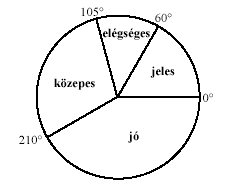 b) Az alábbi kördiagram a dolgozatok eredményét szemlélteti:Adja meg, hogy hány tanuló érte el a szereplő érdemjegyeket! Válaszát foglalja táblázatba, majd a táblázat adatait szemléltesse oszlopdiagramon is!  6pc) Az összes megírt dolgozatból véletlenszerűen kiválasztunk egyet. Mennyi a valószínűsége annak, hogy jeles vagy jó dolgozatot veszünk a kezünkbe?   3p2006. február 21. / 5.feladatEgy öttagú társaság egymás után lép be egy ajtón. Mekkora a valószínűsége, hogy Anna, a társaság egyik tagja, elsőnek lép be az ajtón?2006. február 21 / 16.feladatEgy osztály történelem dolgozatot írt. Öt tanuló dolgozata jeles, tíz tanulóé jó, három tanulóé elégséges, két tanuló elégtelen dolgozatot írt.a) Hányan írtak közepes dolgozatot, ha tudjuk, hogy az osztályátlag 3,410-nál nagyobb és 3,420-nál kisebb?b) Készítsen gyakorisági táblázatot, és ábrázolja oszlop-diagrammal az osztályzatok gyakoriságát!c) A párhuzamos osztályban 32 tanuló írta meg ugyanezt a dolgozatot, és ott 12 közepes dolgozat született. Melyik osztályban valószínűbb, hogy a dolgozatok közül egyet véletlenszerűen elővéve éppen közepes dolgozat kerül a kezünkbe?2006. február 21 / 18.feladatEgy szellemi vetélkedő döntőjébe 20 versenyzőt hívnak be. A zsűri az első három helyezettet és két további különdíjast fog rangsorolni. A rangsorolt versenyzők oklevelet és jutalmat kapnak.a) Az öt rangsorolt versenyző mindegyike ugyanarra a színházi előadásra kap egy-egy jutalomjegyet. Hányféle kimenetele lehet ekkor a versenyen a jutalmazásnak?b) A dobogósok három különböző értékű könyvutalványt, a különdíjasok egyike egy színházjegyet, a másik egy hangversenyjegyet kap. Hányféle módon alakulhat ekkor a jutalmazás?c) Ha már eldőlt, kik a rangsorolt versenyzők, hányféle módon oszthatnak ki nekik jutalmul öt különböző verseskötetet?d) Kis Anna a döntő egyik résztvevője. Ha feltesszük, hogy a résztvevők egyenlő eséllyel versenyeznek, mekkora a valószínűsége, hogy Kis Anna eléri a három dobogós hely egyikét, illetve hogy az öt rangsorolt személy egyike lesz?  2006. május 9. / 17.feladat:Egy televíziós játékban 5 kérdést tehet fel a játékvezető. A játék során a versenyző, ha az első kérdésre jól válaszol, 40 000 forintot nyer. Minden további kérdés esetén döntenie kell, hogy a játékban addig megszerzett pénzének 50, 75 vagy 100 százalékát teszi-e fel. Ha jól válaszol, feltett pénzének kétszeresét kapja vissza, ha hibázik, abba kell hagynia a játékot, és a fel nem tett pénzét viheti haza.a) Mennyi pénzt visz haza az a játékos, aki mind az öt feltett kérdésre jól válaszol, és bátran kockáztatva mindig a legnagyobb tétet teszi meg?b) Az a játékos, aki mindig helyesen válaszol, de óvatos, és a négy utolsó fordulóban pénzének csak 50%-át teszi fel, hány forintot visz haza?c) A vetélkedő során az egyik versenyző az első négy kérdésre jól válaszolt. A második kérdésnél a pénzének 100%-át, a 3., 4. és 5. kérdés esetén pénzének 75%-át tette fel. Az 5. kérdésre sajnos rosszul válaszolt. Hány forintot vihetett haza ez a játékos?d) Egy versenyző mind az 5 fordulóban jól válaszol, és közben minden fordulóban azonos eséllyel teszi meg a játékban megengedett lehetőségek valamelyikét. Mennyi annak a valószínűsége, hogy az elnyerhető maximális pénzt viheti haza?2006. október 25 / 8 feladat:Egy kétforintos érmét kétszer egymás után feldobunk, és feljegyezzük az eredményt.Háromféle esemény következhet be:A esemény:  két fejet dobunk.B esemény:  az egyik dobás fej, a másik írás.C esemény:  két írást dobunk.Mekkora a B esemény bekövetkezésének valószínűsége?2006. október 25 / 14.feladatEgy tanulmányi verseny döntőjében 8 tanuló vett részt. Három feladatot kellett megoldaniuk. Az első feladat maximálisan elérhető pontszáma  másodiké  harmadiké  nyolc versenyző feladatonkénti eredményeit tartalmazza az alábbi táblázat:Versenyző					százalékossorszáma :	 I.     II.  III.       öszpontszám:      teljestmény:     1. 		28   16   40     2. 		31   35   44     3.	 	32   28   56     4. 		40   42   49     5.		35   48   52     6. 		12   30   28     7. 		29   32   45     8. 		40   48   41a) Töltse ki a táblázat hiányzó adatait! A százalékos teljesítményt egészre kerekítve adja meg! 5pMelyik sorszámú versenyző nyerte meg a versenyt, ki lett a második, és ki a harmadik helyezett?b) A nyolc versenyző dolgozata közül véletlenszerűen kiveszünk egyet. Mennyi a valószínűsége annak, hogy 75%-osnál jobb teljesítményű dolgozat került a kezünkbe?	2p c) Egy tanuló betegség miatt nem tudott megjelenni a döntőn. Másnap megkapta, és megoldotta a feladatokat. Eredményét később összehasonlította a nyolc döntős versenyző eredményével. Észrevette, hogy az első feladatot a versenyzők I. feladatra kapott pontszámainak a mediánjára teljesítette (egészre kerekítve), a második feladatot pedig a nyolc versenyző II. feladata pontszámainak a számtani közepére (szintén egészre kerekítve). A III. feladatot 90%-ra teljesítette Mennyi lett ennek a tanulónak az összpontszáma? Ezzel hányadik helyen végzett volna? 5p2007. május 8. / 12.feladatA 100-nál kisebb és hattal osztható pozitív egész számok közül véletlenszerűen választunk egyet. Mekkora valószínűséggel lesz ez a szám 8-cal osztható? Írja le a megoldás menetét!2007. május 8. / 17. feladat:Egy gimnáziumban 50 diák tanulja emelt szinten a biológiát. Közülük 30-an tizenegyedikesek és 20-an tizenkettedikesek. Egy felmérés alkalmával a tanulóktól azt kérdezték, hogy hetente átlagosan hány órát töltenek a biológia házi feladatok megoldásával. A táblázat a válaszok összesített eloszlását mutatja.A biológia házi feladatok megoldásávalhetente eltöltött órák száma*     0-2    2-4    4-6    6-8     8-10Tanulók száma                             3       11     17     15        4* A tartományokhoz az alsó határ hozzátartozik, a felső nem.a) Ábrázolja oszlopdiagramon a táblázat adatait!b) Átlagosan hány órát tölt a biológia házi feladatok megoldásával hetente ez az 50 tanuló?Az egyes időintervallumok esetében a középértékekkel (1, 3, 5, 7 és 9 órával) számoljon!Egy újságíró két tanulóval szeretne interjút készíteni. Ezért a biológiát emelt szinten tanuló 50 diák névsorából véletlenszerűen kiválaszt két nevet.c) Mennyi a valószínűsége annak, hogy az egyik kiválasztott tanuló tizenegyedikes, a másik pedig tizenkettedikes?d) Mennyi a valószínűsége annak, hogy mindkét kiválasztott tanuló legalább 4 órát foglalkozik a biológia házi feladatok elkészítésével hetente?2007. május 8. / 18. feladat:a) Határozza meg azt a háromjegyű számot, amelyről a következőket tudjuk:- számjegyei a felírás sorrendjében egy számtani sorozat egymást követő tagjai- a szám értéke 53,5-szerese a számjegyei összegének, ha kivonjuk belőle az első és utolsó jegy felcserélésével kapott háromjegyű számot, akkor 594 az eredmény.b) Sorolja fel azokat a 200-nál nagyobb háromjegyű számokat, amelyeknek számjegyei a felírás sorrendjében növekvő számtani sorozat tagjai!c) Számítsa ki annak a valószínűségét, hogy a b) kérdésben szereplő számok közül véletlenszerűen egyet kiválasztva, a kiválasztott szám osztható 9-cel!2007. október 25 / 4.feladatEgy dobozban húsz golyó van, aminek 45 százaléka kék, a többi piros. Mekkora annak a valószínűsége, hogy ha találomra egy golyót kihúzunk, akkor az piros lesz?2007. október 25 / 14.feladatAz iskola rajztermében minden rajzasztalhoz két széket tettek, de így a legnagyobb létszámú osztályból nyolc tanulónak nem jutott ülőhely. Minden rajzasztalhoz betettek egy további széket, és így hét üres hely maradt, amikor ebből az osztályból mindenki leült.a) Hány rajzasztal van a teremben? Hányan járnak az iskola legnagyobb létszámú osztályába?A rajzterem falát (lásd az ábrán) egy naptár díszíti, melyen három forgatható korong található. A bal oldali korongon a hónapok nevei vannak, a másik két korongon pedig a napokat jelölő számjegyek forgathatók ki. A középső korongon a  0, 1, 2, 3; a jobb szélsőn pedig a  0, 1, 2, 3, .......8, 9 számjegyek szerepelnek. Az ábrán beállított dátum február 15. Ezzel a szerkezettel kiforgathatunk valóságos vagy csak a képzeletben létező dátumokat.b) Összesen hány „dátum” forgatható ki?c) Mennyi a valószínűsége annak, hogy a három korongot véletlenszerűen megforgatva olyan dátumot kapunk, amely biztosan létezik az évben, ha az nem szökőév.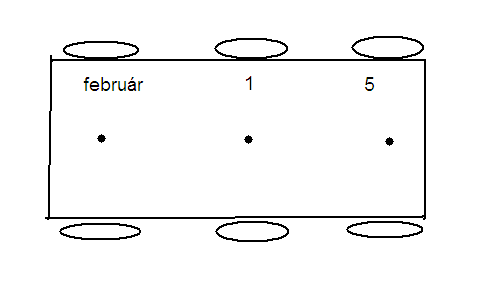 2007. október 25 / 16.feladatEgy televíziós vetélkedőn 20 játékos vesz részt. A műsorvezető kérdésére a lehetséges három válasz közül kell a játékosoknak az egyetlen helyes megoldást kiválasztani, melyet az  A, a  B vagy a  C gomb megnyomásával jelezhetnek. A vetélkedő három fordulóból áll, minden fordulóban négy kérdésre kell válaszolni. Amelyik versenyző hibásan válaszol, 0 pontot kap. A helyes válaszért annyi pont jár, ahány helytelen válasz született (pl. ha Péter jól válaszol és 12-en hibáznak, akkor Péter 12 pontot szerez).a) Töltse ki az első forduló táblázatának hiányzó adatait!b) Hány százalékkal növekedett volna Anikó összpontszáma az első fordulóban, ha a második kérdésre is jól válaszolt volna? (A többi játékos válaszát változatlannak képzeljük.)c) Ha Anikó valamelyik másik fordulóban mind a négy kérdésre találomra válaszol, akkor mennyi annak a valószínűsége, hogy minden válasza helyes?d) Hány játékosnak kell helyesen válaszolnia egy adott kérdésre ahhoz, hogy a 20 játékosnak erre a kérdésre kapott összpontszáma a lehető legtöbb legyen?2007. október 25 / 17.feladat:Szabó nagymamának öt unokája van, közülük egy lány és négy fiú. Nem szeret levelet írni, de minden héten ír egy-egy unokájának, így öt hét alatt mindegyik unoka kap levelet.a) Hányféle sorrendben kaphatják meg az unokák a levelüket az öt hét alatt?b) Ha a nagymama véletlenszerűen döntötte el, hogy melyik héten melyik unokájának írt levél következik, akkor mennyi annak a valószínűsége, hogy lányunokája levelét az ötödik héten írta meg?2008. május 6. / 18.feladatEgy szerencsejáték a következőképpen zajlik:A játékos befizet 7 forintot, ezután a játékvezető feldob egy szabályos dobókockát. A dobás eredményének ismeretében a játékos abbahagyhatja a játékot; ez esetben annyi Ft-ot kap, amennyi a dobott szám volt.Dönthet azonban úgy is, hogy nem kéri a dobott számnak megfelelő pénzt, hanem újabb 7 forintért még egy dobást kér. A játékvezető ekkor újra feldobja a kockát. A két dobás eredményének ismeretében annyi forintot fizet ki a játékosnak, amennyi az első és a második dobás eredményének szorzata. Ezzel a játék véget ér. Zsófi úgy dönt, hogy ha 3-nál kisebb az első dobás eredménye, akkor abbahagyja, különben pedig folytatja a játékot.a) Mennyi annak a valószínűsége, hogy Zsófi tovább játszik?b) Zsófi játékának megkezdése előtt számítsuk ki, mekkora valószínűséggel fizet majd neki a játékvezető pontosan 12 forintot?Barnabás úgy dönt, hogy mindenképpen két dobást kér majd. Áttekinti a két dobás utáni lehetséges egyenlegeket: a neki kifizetett és az általa befizetett pénz különbségét.c) Írja be a táblázat üres mezőibe a két dobás utáni egyenlegeket!d) Mekkora annak a valószínűsége, hogy Barnabás egy (két dobásból álló) játszmában nyer?2010/okt/15. Egy kockajátékban egy menet abból áll, hogy szabályos dobókockával kétszer dobunk egymás után. Egy dobás 1 pontot ér, ha négyest, vagy ötöst dobunk, egyébként a dobásért nem jár pont. A menetet úgy pontozzák, hogy a két dobásért járó pontszámot összeadják.a) Mennyi annak a valószínűsége, hogy egy menetben 1 pontot szerzünk, és azt az első dobásért kapjuk?b) Minek nagyobb a valószínűsége,–  annak, hogy egy menetben szerzünk pontot, vagy– annak, hogy egy menetben nem szerzünk pontot?	(12p)2011/05/2. A 2, 4 és 5 számjegyek mindegyikének felhasználásával elkészítjük az összes, különböző számjegyekből álló háromjegyű számot. Ezek közül véletlenszerűen kiválasztunk egyet. Mennyi annak a valószínűsége, hogy az így kiválasztott szám páratlan? Válaszát indokolja!	(3p)2011/05/14. Egy felmérés során két korcsoportban összesen 200 embert kérdeztek meg arról, hogy évente hány alkalommal járnak színházba. Közülük 120-an 40 évesnél fiatalabbak, 80 válaszadó pedig 40 éves vagy annál idősebb volt. Az eredményeket (százalékos megoszlásban) az alábbi diagram szemlélteti.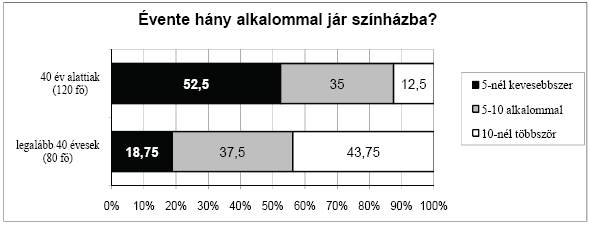 a) Hány legalább 40 éves ember adta azt a választ, hogy 5-nél kevesebbszer volt színházban?b) A megkérdezettek hány százaléka jár évente legalább 5, de legfeljebb 10 alkalommal színházba?c) A 200 ember közül véletlenszerűen kiválasztunk kettőt. Mekkora a valószínűsége annak, hogy közülük legfeljebb az egyik fiatalabb 40 évesnél? Válaszát három tizedesjegyre kerekítve adja meg!   (3p+4p+5p)2011/05.03/14. Zsuzsi 7-jegyű mobiltelefonszáma különböző számjegyekből áll, és az első számjegy nem nulla. Amikor Ildikó felhívta Zsuzsit, feltűnt neki, hogy a mobiltelefonján a három oszlop közül csak kettőnek a nyomógombjaira volt szükség. Ezekre is úgy, hogy először az egyik oszlopban levő nyomógombokat kellett valamilyen sorrendben megnyomnia, ezután pedig egy másik oszlop nyomógombjai következtek valamilyen sorrendben. Hány ilyen telefonszám lehetséges?	12p2011/05.03/17. Egy játék egy fordulójában minden játékosnak egymás után háromszor kell dobnia egy szabályos dobókockával. Egy játékos egy fordulóban (a három dobásával) akkor nyer, ha:1. mindhárom dobásának eredménye páros szám, ekkor a nyereménye 300 zseton;2. az elsőre dobott szám az 1-es, és a következő két dobás közül pontosan az egyik páros, ekkor a nyereménye 500 zseton;3. az első dobása 3-as, a többi pedig páratlan, ekkor a nyereménye 800 zseton;4. mindhárom dobott szám az 5-ös, ekkor a nyereménye 2000 zseton.a) Mekkora valószínűséggel nyer egy játékos egy fordulóbana1) 300 zsetont;	a2) 500 zsetont;	a3) 800 zsetont;	a4) 2000 zsetont?	11pb) Mekkora annak a valószínűsége, hogy egy játékos egy fordulóban nem nyer	zsetont?	6pElső forduló eredményei  	1. kérdés2. kérdés3. kérdés4. kérdésAnikó válaszahelyeshibáshelyesJó válaszok száma7108Anikó elért pontszáma50